QUARTERLY PROFIT & LOSS STATEMENTQUARTERLY PROFIT & LOSS STATEMENTQUARTERLY PROFIT & LOSS STATEMENT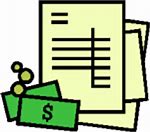 <Company Name><Year>COMPANY NAMEYEARJohn Smith<Quarter>PREPARED BYQUARTERINCOMEINCOMEINCOMEINCOMEINCOMEINCOMEINCOMEDescription1st Qtr2nd Qtr3rd Qtr4th QtrTotal% To TotalTotal Revenue from Goods800,000824,000792,000808,0003,224,00061%Total Revenue from Services345,000351,900345,000351,9001,393,80026%Other Income175,000173,250173,250175,000696,50013%Gross Profit1,320,0001,349,1501,310,2501,334,9005,314,300EXPENSESEXPENSESEXPENSESEXPENSESEXPENSESEXPENSESEXPENSESDescription1st Qtr2nd Qtr3rd Qtr4th QtrTotal% To TotalAccounting & Legal Fees11,70011,58311,70011,81746,8002%Advertising15,00015,45015,30015,45061,2003%Depreciation38,00038,76038,00037,620152,3807%Electricity27,00027,27027,81027,000109,0805%Insurance15,20015,65615,65615,65662,1683%Interest & Bank Charges27,30027,84627,84627,027110,0195%Postage1,5001,5001,5301,4856,0150%Printing & Stationary8,7008,7878,7878,87435,1482%Professional Memberships1,8001,7821,8361,7827,2000%Rent for Premises74,30073,55775,04373,557296,45714%Repair & Maintenance21,10021,73320,88921,31185,0334%Trainings8,9009,1678,9898,81135,8672%Vehicle Operating Cost20,00020,00020,40020,40080,8004%Wages & Salaries223,500227,970230,205221,265902,94044%Workers Compensation6,5006,4356,4356,50025,8701%All Other Expenses14,40014,40014,83214,83258,4643%Total I Expenses514,900521,896525,258513,3872,075,441Profit / Loss805,100827,254784,992821,5133,238,859NOTENOTENOTENOTENOTENOTENOTE